Приложение №6ЕГЭ 2020. Вариант 10 задача 27Какой хромосомный набор (n) характерен для клеток листьев и коробочки на ножке (спорогона) у мха кукушкина льна? Объясните, в результате какого деления и каких исходных клеток образуются эти органы?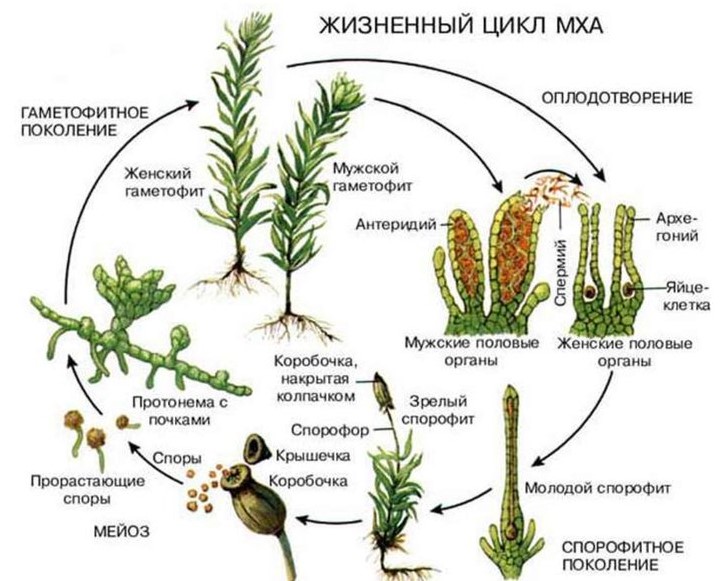 Разъяснение: споры всегда гаплоидны (n), т.к образуются путем мейоза из клеток спорангия (коробочки); споры делятся путем митоза т.е .прорастают и образуют протонему (она похожа на нитчатую водоросль и это говорит о происхождении мхов от водорослей); из протонемы , также, путем митоза, вырастают взрослые листостебельные растения (женский и мужской  гаметофиты) и они тоже будут гаплоидны. После оплодотворения из диплоидной зиготы, путем митоза, вырастает коробочка на ножке – спорофит (спорогон)Схема решения задачи:листья мха имеют гаплоидный набор хромосом -n;листья развиваются из гаплоидной протонемы путем митоза;в коробочке на ножке диплоидный набор хромосом -2n;коробочка на ножке развивается из диплоидной зиготы (оплодотворенной яйцеклетки) , которая делится путем митоза.